Publicado en Madrid el 26/02/2019 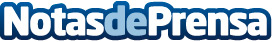 mediQuo enseña todo sobre los 'superalimentos' Los superalimentos no son ninguna novedad. De hecho, han existido desde hace mucho tiempo, incluso se tiene constancia de muchos pueblos indígenas que los utilizaban para sanar cuerpo y mente. Sin embargo, en los últimos años, se han puesto en boca de nutricionistas, chefs, blogueros y todo tipo de personas preocupadas por la saludDatos de contacto:RedacciónNota de prensa publicada en: https://www.notasdeprensa.es/mediquo-ensena-todo-sobre-los-superalimentos_1 Categorias: Nacional Medicina Nutrición Gastronomía Sociedad Dispositivos móviles http://www.notasdeprensa.es